.Position: Start in closed position, man facing down LOD, lady's back to LODMan's part is listed but Lady's footwork is the opposite**FORWARD WALTZ, ROCK, HOLDFORWARD WALTZ, WALTZ IN PLACEFORWARD WALTZ, LUNGE, TOGETHER, HOLDFORWARD WALTZ, LADY'S ¾ TURNROCK, RECOVER, ROCK, ROLLING TURNREVERSE VINEFORWARD WALTZ, ¼ TURNRelease lady's Left hand that is in Man's Right handWALTZ IN PLACE, FORWARD WALTZREPEAT1, 2 & Then? Waltz (P)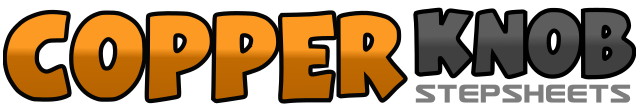 .......Count:48Wall:0Level:Partner.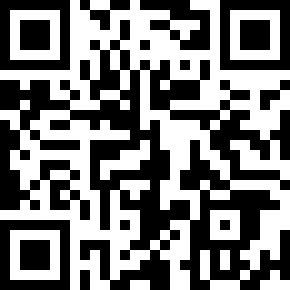 Choreographer:John Newcomer (USA) & Bonnie Newcomer (USA)John Newcomer (USA) & Bonnie Newcomer (USA)John Newcomer (USA) & Bonnie Newcomer (USA)John Newcomer (USA) & Bonnie Newcomer (USA)John Newcomer (USA) & Bonnie Newcomer (USA).Music:Rock & Roll Waltz - Scooter LeeRock & Roll Waltz - Scooter LeeRock & Roll Waltz - Scooter LeeRock & Roll Waltz - Scooter LeeRock & Roll Waltz - Scooter Lee........1Left foot step forward2Right foot step next to left foot3Left foot step in place4Right foot rock forward (lady's rock back on left foot)5-6Hold for two counts7Left foot step forward8Right foot step next to left foot9Left foot step in place10-12Step in place left, right, left (right hand lead lady into a left full turn; end in hand to hand position)13Left foot step forward14Right foot step next to left foot15Left foot step in place16Right foot lunge step to right side (outside line of dance)17Left toe drag next to right foot18Hold19-21Step forward left, right, left (pass own right arm over your head you start lady's lead around your back total ¾ rotation)22-23Step in place right, left (as lady finishes ¾ rotation)24Right foot step ¼ turn to the left (end facing inside LOD, lady should be facing outside LOD, hand to hand position)25-27Rock in place side to side left, right, left (lady's would be right, left, right)28-30Rolling turn down line of dance (mans turning right; lady's turning left)31Left foot step across right foot (down line of dance) (lady's right foot)32Right foot step to right side (down line of dance) (lady's left foot)33Left foot step behind right foot (down line of dance) (lady's right foot)34-36Rock in place side to side right, left, right (lady's would be left, right, left)37-39Step forward left, right, left (lead lady into right underarm pass)40Left foot step ¼ turn to the right (lady's right foot step ¼ turn to the left) (both will end side by side facing down LOD)41Right foot step next to left foot42Left foot step in place43-45Step in place left, right, left (lead lady into 1 & ½ free spin)46Right foot step forward (end in closed position)47Left foot step next to right foot48Right foot step in place